PERSEPSI MAHASISWA FISIP UNPAS  MENGENAI DRIVER GRAB WANITASOCIAL AND POLITICAL FACULTY OF UNIVERSITY PASUNDAN STUNDENT’S PRECEPTION TOWARD GRAB WOMAN DRIVEROleh :Siti Aminah142050252SKRIPSIUntuk Memperoleh Gelar Sarjana Pada Program Studi Ilmu Komunikasi Fakultas Ilmu Sosial dan Politik Universitas Pasundan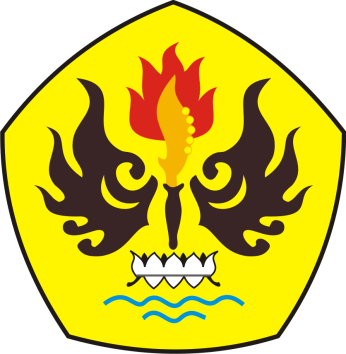 FAKULTAS ILMU SOSIAL DAN ILMU POLITIK UNIVERSITAS PASUNDAN BANDUNG 2018